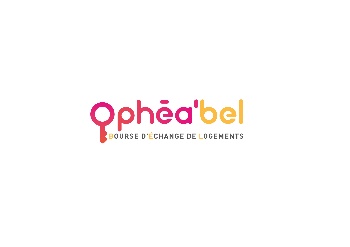 DEMANDE D’ECHANGE DE LOGEMENTSENGAGEMENT RECIPROQUE ENTRE LOCATAIRESJe soussigné (e),Nom – Prénom :Adresse Mail : Téléphone :Né(e) le :Demeurant :Locataire d’OPHEA, bail n° :Déclare souhaiter échanger de logement avec celui de Nom – Prénom :Adresse Mail :Téléphone :Né(e) le :Demeurant :Locataire d’OPHEA, bail n° :La signature de ce document implique que :Je m’engage à prendre le logement en l’état : aucuns travaux de remise en état, excepté d’éventuels travaux de sécurité, ne seront réalisés par le bailleurJe dois en parallèle effectuer ou mettre à jour ma demande de logement social sur le portail grand public https://www.demandedelogement-alsace.fr/ Ophéa prendra contact avec chacun d’entre nous pour étudier la demande conjointeOphéa pourra refuser cette mutation si les critères préalablement définis ne sont pas respectés. Dans ce cas je m’engage à respecter cette décision et ne pas échanger de logement sans accordSeules les demandes « complètes » seront instruitesToutes les demandes d’échange complètes seront soumises à l’acceptation de la Commission d’Attribution des logementsEn cas d’accord de la commission, les formalités d’entrée dans les lieux seront accomplies après entente sur la date d’effet de l’échangeUn nouveau bail sera signé par chacune des parties ; dans ce cadre, l’attestation d’assurance et le dépôt de garantie seront remisUn état des lieux « sommaire « sera réalisé concernant principalement le relevé des compteursL’organisation concrète des déménagements reviendra aux locataires sans que le bailleur puisse être sollicité de quelque manière que ce soitLe bailleur n’interviendra aucunement en cas de désaccord entre les deux partiesFait à 	                                                       le Signatures	